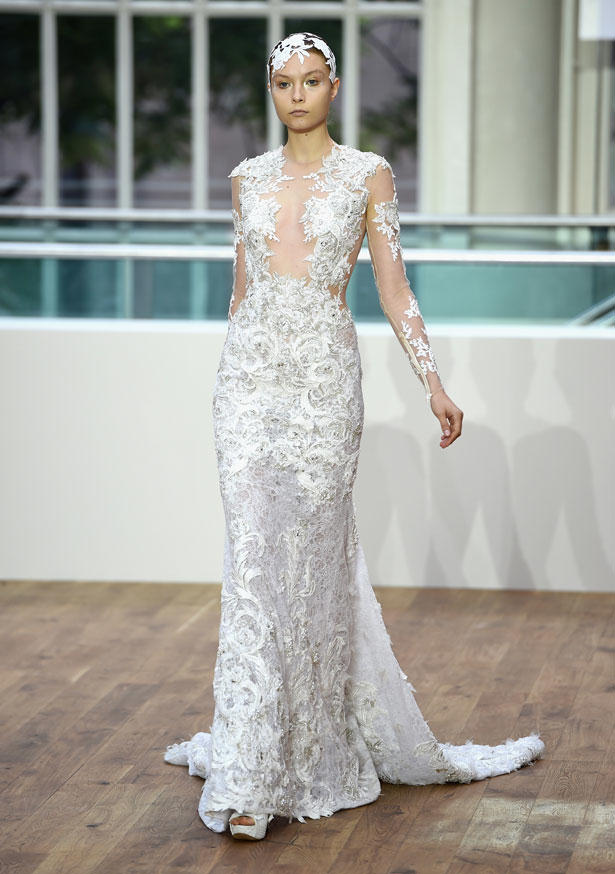 Figure 1 - The $4 million dress!G8 Geography - Diamond Formation From Crust to CatwalkTask 1 – Watch the YouTube video on geographypods.com. Where do diamonds form? Task 2 – Which element, under pressure, becomes a diamond?  Task 3 – How hot does the temperature reach °C and the pressure become to form diamonds? Task 4 – This pressure is equivalent to what?  Task 5 - How do the diamonds then get from deep underground to the surface? Make sure you write in sufficient detail using the words ‘kimberlite’  Task 6 – Click here to be taken to a list of the most expensive diamonds in the world.  Copy and paste in the diamond that catches your eye and write down a few words about it. Imagine finding that in the diamond mine??  Name of diamondValue $Where found? (country)GNI Per Capita $ of that countryThe Allnatt DiamondThe Moussaieff Red DiamondThe Heart of EternityWittelsbach DiamondThe Steinmetz PinkDe Beers Centenary DiamondThe Hope DiamondThe CullinanThe Sancy DiamondKoh-I-NoorTask 7 – Do countries where diamonds are found tend to be rich? Explain you answer. Task 8 – Now watch the second video on geographypods (9:34) and make notes on the diamond trade from mine to ring.  Task 9 - Click on the link on geographypods to access some NGO material on Blood or Conflict diamonds. Complete each of the four tasks below. Violence: DescriptionCountry where this is a problem: Labour: DescriptionCountry where this is a problem: Environment: DescriptionCountry where this is a problem: Task 10 – Define a ‘conflict diamond’Task 11 – Using this link, explain what the Kimberley Process is. 